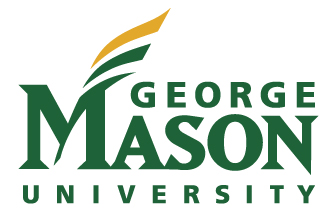 Mason Staff Senate AdministriviaAdministrative Assistant	Kathrin Breitt BrownKathrin’s Hours		On campus most Tuesdays & Wednesdays				Telework: Mondays and Thursdays				Hours subject to changeKathrin’s Email		kbreittb@gmu.eduStaff Senate Email		staffsenate@gmu.eduStaff Senate Office		Merten Hall 3500				Fairfax CampusMail Stop			MS 5E5Phone				703.993.4141Kathrin’s Cell Phone		703.209.2638 (for urgent needs only)Staff Senate Website		http://staffsenate.gmu.eduFacebook 			https://www.facebook.com/staffsenategmu Twitter 			@GMUStaffSenateStaff Senate Listservs		All staff senators are members:					SENATE-MEMBERS-L@mail04.gmu.edu				Committees each have their own listservDocument Repository	http://staffsenate.gmu.edu/documents/	(not currently password protected)